                                                                                                                                                      Утвержден                                                                                                    Директор школы:         /Л.А. Филатова/ 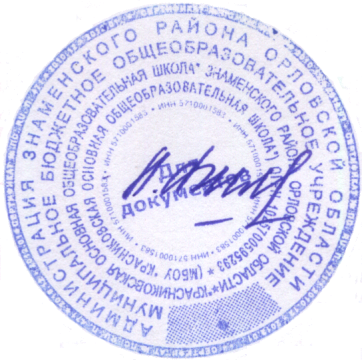                                                                                                                                 Приказ № 55-Д от «31» августа 2022 гПЛАН МЕРОПРИЯТИЙпо противодействию коррупции в МБОУ «Красниковская основная общеобразовательная школа»на 2022-2023 годы2№ п/пНаименование мероприятияОтветственные исполнителиСрокисполнения1Определение	лиц,		ответственных	за		работу	по профилактике		коррупционных		и	иныхправонарушенийФилатова Л.А., директорсентябрь 20222Разработка	и	принятие	правовых	актов,регламентирующих	вопросы	предупреждения	и противодействия коррупцииРабочая группасентябрь 20223Ознакомление вновь поступивших на работу с Кодексом этики и служебного поведения работников МБОУ	«Красниковская	основнаяобщеобразовательная школа»Филатова Л.А., директорсентябрь 20224Введение антикоррупционных положений в трудовые договоры и должностные инструкции работников МБОУ	«Красниковская	основнаяобщеобразовательная школа»Филатова Л.А., директорсентябрь 20225Выявление случаев возникновения конфликта интересов, одной из сторон которого являются работники МБОУ «Красниковская основная общеобразовательная школа», и принятие предусмотренных законодательством РоссийскойФедерации мер по предотвращению и урегулированию конфликта интересовпостоянно2022- 20236Проведение контрольных мероприятий, направленныхна	выявление	коррупционных	правонарушенийФилатова Л.А., директор1 раз в кварталработниками	МБОУ	«Красниковская	основнаяобщеобразовательная школа»7Осуществление контроля за процедурой информирования работниками работодателя о случаях склонения их к совершению коррупционныхнарушений и порядка рассмотрения таких сообщенийПредседатель профкома Гуцев С.Н.2022-20238Проведение обучающих	мероприятий	по	вопросампрофилактики и противодействия коррупцииФилатова Л.А., директор1 раз в квартал9Организация	индивидуального	консультированияработниковПредседатель профкома Гуцев С.Н..постоянно10Разработка методических рекомендаций, памяток и иных	информационных	материалов	по	вопросампротиводействия коррупцииРабочая группа1 раз в квартал11Участие в обучающих мероприятиях по вопросампрофилактики и противодействия коррупцииРаботники школы1 раз в квартал12Ознакомление работников под роспись с нормативными документами, регламентирующими вопросы предупреждения и противодействиякоррупцииФилатова Л.А., директорПо меренеобходимости13Обеспечение взаимодействия с правоохранительнымиорганамиФилатова Л.А., директорПо меренеобходимости14Подготовка отчетов о проводимой работе в сферепротиводействия коррупцииФилатова Л.А., директор1 раз в квартал15Ежегодное	представление	руководителем	МБОУ«Красниковская		основная	общеобразовательная школа»сведений	о	доходах,		об	имуществе	иобязательствах имущественного характераФилатова Л.А., директорфевраль 2023